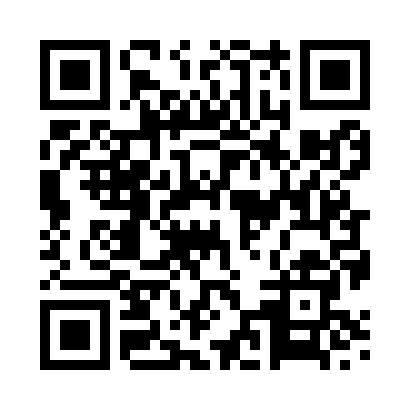 Prayer times for Snelston, Derbyshire, UKMon 1 Jul 2024 - Wed 31 Jul 2024High Latitude Method: Angle Based RulePrayer Calculation Method: Islamic Society of North AmericaAsar Calculation Method: HanafiPrayer times provided by https://www.salahtimes.comDateDayFajrSunriseDhuhrAsrMaghribIsha1Mon2:594:461:116:519:3611:232Tue2:594:471:116:509:3511:233Wed3:004:481:116:509:3511:234Thu3:004:491:126:509:3411:235Fri3:014:501:126:509:3411:236Sat3:014:501:126:509:3311:227Sun3:024:511:126:499:3211:228Mon3:024:521:126:499:3211:229Tue3:034:541:126:499:3111:2110Wed3:034:551:136:489:3011:2111Thu3:044:561:136:489:2911:2112Fri3:054:571:136:489:2811:2013Sat3:054:581:136:479:2711:2014Sun3:064:591:136:479:2611:1915Mon3:075:011:136:469:2511:1916Tue3:075:021:136:459:2411:1817Wed3:085:031:136:459:2311:1818Thu3:095:051:136:449:2111:1719Fri3:105:061:136:449:2011:1720Sat3:105:071:136:439:1911:1621Sun3:115:091:146:429:1811:1522Mon3:125:101:146:419:1611:1523Tue3:125:121:146:419:1511:1424Wed3:135:131:146:409:1311:1325Thu3:145:151:146:399:1211:1226Fri3:155:161:146:389:1011:1227Sat3:165:181:146:379:0911:1128Sun3:165:191:146:369:0711:1029Mon3:175:211:146:359:0511:0930Tue3:185:231:146:349:0411:0831Wed3:195:241:136:339:0211:08